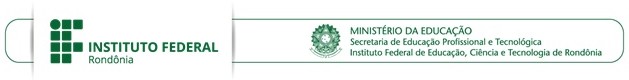 ANEXO I — TERMO DE COMPROMISSO E RESPONSABILIDADEAssumo o compromisso pelas obrigações como profissional colaborador na área ou áreas acima especificadas, em que fui classificado, conforme o estabelecido no Edital de Seleção de Colaboradores para o Programa Novos Caminhos. Estou ciente de que a minha inobservância aos requisitos dispostos no mesmo Edital, quanto às competências que me cabem, poderá implicar no meu desligamento nas funções assumidas e na minha obrigação de restituir integralmente os recursos porventura recebidos de forma irregular, conforme determinação legal e proporcionalmente ao descumprimento de minhas competências.Declaro, conforme o edital de seleção e as legislações e normativas aplicáveis, que preencho  plenamente os requisitos da função para a qual fui selecionado, incluindo-se que:não acumularei simultaneamente as bolsas desta função com bolsas de pesquisa, extensão ou formação de mesmos programas ou programas similares da Capes ou FNDE, sob pena de devolução do que receber em duplicidade;tenho disponibilidade de tempo e meios próprios complementares (notadamente por se tratar de atividade a distância) para o exercício da função;as horas de trabalho dedicadas a esta função não serão executadas durante período de jornada regular em outras funções, com ou sem vínculo empregatício, que eu exerça ou venha a exercer durante o período da convocação. 	Reconheço que os serviços prestados não geram vínculo empregatício e podem ser suspensos ou encerrados a qualquer tempo pelo IFRO, com garantia de pagamento pelas horas de atividades executadas e sem ônus relativos a direitos trabalhistas, por força de determinações legais, das necessidades do público-alvo ou da indisponibilidade de recursos. 	Local e dataASSINATURA DO CANDIDATOANEXO II - TERMO DE AUTORIZAÇÃO DE USO DE NOME, IMAGEM E VOZVenho por meio deste instrumento particular autorizar o Instituto Federal de Educação, Ciência e Tecnologia de Rondônia/IFRO, a usar a título gratuito, para fins didáticos, o meu nome (cf. artigo 18 da Lei Federal nº 10.406/2002), bem como minha imagem e voz (cf. artigo 18 da Lei Federal nº 10.406/2002), captados por qualquer meio de filmagem e/ou gravação de teleaulas de cursos técnicos de Formação Inicial e Continuada (FIC) na modalidade a distância, em Porto Velho/RO no Campus Cacoal. Autorizo esse uso de meu nome, imagem e voz, por tempo indeterminado, especificamente no site do Instituto Federal de Educação, Ciência e Tecnologia de Rondônia/IFRO e nos sites dos seus parceiros, bem como nos demais meios de publicação e/ou promoção, impressos e/ou eletrônicos, que o IFRO entender convenientes, mesmo findas as referidas aulas do evento citado, ficando proibida a utilização para quaisquer fins comerciais e/ou econômicos.Local e dataASSINATURA DO CANDIDATOIDENTIFICAÇÃO DO CANDIDATOIDENTIFICAÇÃO DO CANDIDATOIDENTIFICAÇÃO DO CANDIDATONome:Nome:Nome:CPF:RG (órgão emissor e UF):RG (órgão emissor e UF):Rua:Bairro:Cidade/UF:CEP:E-mail:E-mail:Telefone:Telefone:Telefone:Função para a qual foi selecionado:Função para a qual foi selecionado:Função para a qual foi selecionado:IDENTIFICAÇÃO DO CANDIDATOIDENTIFICAÇÃO DO CANDIDATOIDENTIFICAÇÃO DO CANDIDATONome:Nome:Nome:CPF:RG (órgão emissor e UF):RG (órgão emissor e UF):Rua:Bairro:Cidade/UF:CEP:E-mail:E-mail:Telefone:Telefone:Telefone:Função para a qual foi selecionado:Função para a qual foi selecionado:Função para a qual foi selecionado: